本院地址：北京市海淀区彰化路18号  乘车路线：  周边公交车站：  四季青桥南或营慧寺站：61路、79路、121路、334路、335路、489路、505路、507路、588路、603路、611路、634路、689路、740路、952路、981路、982路、983路、运通110路等。  彰化村路站：507路、588路、运通104路、运通109路、运通115路、运通124路。  周边地铁站：10号线慈寿寺站或车道沟站、6号线慈寿寺站或五路居站。  本院交通示意图：（A处为我院位置）  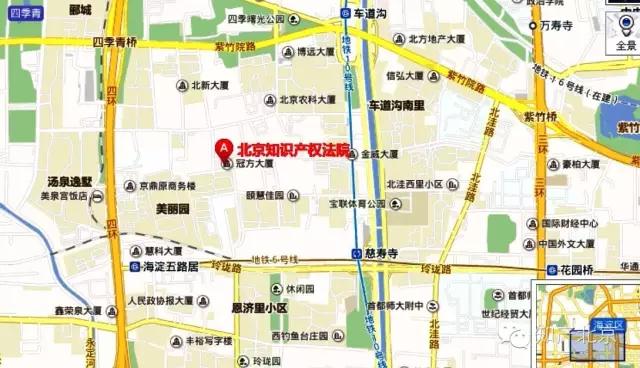 